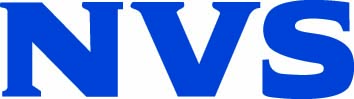 PRESSMEDDELANDE 2013-02-21NVS installerar sprinkler på Nya Karolinska SolnaNVS ska svara för samtliga sprinklerinstallationer på Nya Karolinska Solna (NKS). Tidigare har NVS fått uppdraget att svara för alla VS-installationer i två vårdbyggnader och leverera medicinska gaser till hela projektet samt utföra installationer inom kulvert och parkeringshus till ett ordervärde av närmare 300 miljoner kronor. De nya uppdraget är värt nästan 100 miljoner kronor (ca 95 miljoner) och beräknas sysselsätta 30-40 montörer. Sjukhusprojektet är NVS största uppdrag hittills.- Sprinklerinstallationerna är i full gång i två av de fem vårdbyggnaderna och i teknikhuset, berättar  som ansvarar för teknikinstallationerna. Den stora utmaningen är att så många komplexa installationer pågår samtidigt. Vissa ytor är otroligt installationstäta.För att undvika onödiga krockar och lösa problemen på ett tidigt stadium används BIM som arbetsverktyg. Hela sjukhuset är 3D-projekterat och alla discipliner kan ses i en samordnad 3D-modell. På så sätt kan NVS och övriga entreprenörer effektivt dela och utbyta information och se hur olika lösningar fungerar i verkligheten.- Logistiken och materialhanteringen är en annan utmaning, berättar Tore. Arbetsområdet är begränsat och totalt är det mellan 2 000 och 2 500 personer som jobbar här. Jätteprojektet Nya Karolinska startade sommaren 2010 och pågår fram till hösten 2017. När sjukhuset står klart blir det Sveriges största sjukhus med 550 vårdplatser plus lokaler för forskning och utbildning, 36 operationssalar, åtta behandlingsrum för strålbehandling samt 173 mottagningsrum. Bruttoarean är ca 320 000 kvm för samtliga byggnader.- I stort sett alla ytor får vattensprinkler, berättar Tore. Ett 40-tal rum som inte  är lämpliga att vatten- begjuta får gassläcksystem och det finns också ett system för skumsläckning för dieseltankar och liknande.Projektbolaget Swedish Hospital Partners, som ägs av Skanska och Innisfree, finansierar projektet, och driver och underhåller sjukhuset fram till 2040 då det lämnas över till Stockholms läns landsting.För mer information kontakta, projektledare  NVS, tel 010-475 34 12, e-post: tore.styrman@nvs.se, informationschef, NVS, tel 010-475 10 22, e-post: ann-sofi.hoijenstam@nvs.seOm NVS Installation och Imtech N.V.NVS Installation AB är ett av Nordens ledande installationsföretag med omkring 2 400 medarbetare och en omsättning på ca 3 600 miljoner kronor. Verksamheten omfattar installationer inom värme och sanitet, industri, ventilation, kyla, energi och sprinkler samt service och underhåll. NVS har ett 90-tal kontor i Sverige, Norge och Finland. Läs mer om NVS på www.nvs.seSedan november 2008 ägs NVS av Royal Imtech N.V. som med cirka 29 000 anställda och en omsättning på cirka 5,1 miljarder Euro är ett av Europas ledande teknik- och serviceföretag. Imtech är noterat på Euronextbörsen i Amsterdam. Sedan juli 2010 äger Imtech även NEA-gruppen som är ett av Sveriges största företag inom elteknik och elservice med verksamhet på mer än 60 orter. I juli 2011 förvärvade Imtech Sydtotal, som är ett av Sveriges ledande ventilationsföretag med verksamhet på ett 10-tal orter. Läs mer om Imtech på www.imtech.com